LUCIANA BELLA QUEROONCOLOGIA CLINICAMN 102613  MP 452322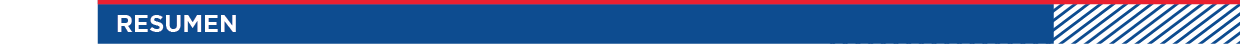 -ESPECIALISTA EN ONCOLOGIA CLINICA (2004-2006. USAL). RESIDENCIA ONCOLOGIA CLINICA HB (2004-2006)-ESPECIALISTA EN MEDICINA INTERNA (2000-2004. UBA). RESIDENCIA MEDICINA INTERNA HB (2000-2004)-ESPECIALISTA EN GERIATRIA Y GERONTOLOGIA  (2003-2004. AMA. SAGG) -TITULO DE MEDICA  (2000. UNIVERSIDAD MAIMONIDES)         -POSICION ACTUAL :MEDICA STAFF DE  ONCOLOGIA CLINICA DEL HB (2007 HASTA LA ACTUALIDAD): FOCO ASISTENCIAL EN TUMORES DIGESTIVOS Y MELANOMA CUTANEO.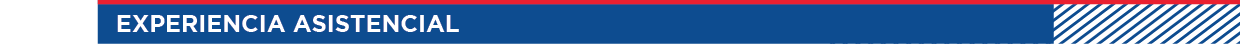 SEDES: HOSPITAL BRITANICO CENTRAL Y HOSPITAL BRITANICO VTE LOPEZ-ANTECEDENTES ASISTENCIALES: .RESIDENCIA COMPLETA EN MEDICINA INTERNA  (HB 2004-2006).RESIDENCIA COMPLETA EN ONCOLOGIA CLINICA, (HB 2000-2004) .ATENCION AMBULATORIA E INTERNACION DOMICILIARIA (2002-2004.CLINICA MEDICA. HB).STAFF GUARDIA EXTERNA ( 2003-2006 HB  y 2004-2005 HTAL AUSTRAL).STAFF ONCOLOGIA CLINICA Y QUIMIOTERAPIA (2003-2008 POLICLINICO OSPLAD) -FORMACION EN INVESTIGACION CLINICA: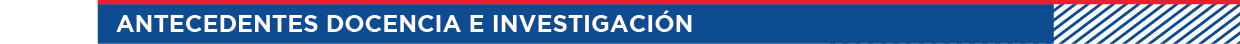 -CURSO DE FORMACION DE INVESTIGADORES CLINICOS “PROFESOR JOSE TESSLER” (2005. GEDIC)-CURSO DE POST-GRADO EN INVESTIGACION CLINICO-FARMACOLOGICA (2006. PINCLIFA. IBYME-CONICET)-EXPERIENCIA EN INVESTIGACION CLINICA:-PARTICIPACION EN ENSAYOS CLINICOS FASE II Y III (2004 - ACTUALIDAD) EN ROL DE SUBINVESTIGADORA E INVESTIGADORA PRINCIPAL-COORDINADORA DOCENTE DE LA RESIDENCIA DE ONCOLOGIA CLINICA DEL HOSPITAL   BRITANICO (2014 HASTA LA ACTUALIDAD)-PARTICIPACION DOCENTE EN LA CARRERA DE ESPECIALISTA EN ONCOLOGIA CLINICA (2006- HASTA LA ACTUALIDAD. USAL) -PARTICIPACION DOCENTE EN LA CARRERA DE ESPECIALISTA EN COLOPROCTOLOGIA (2008-2016. SAP)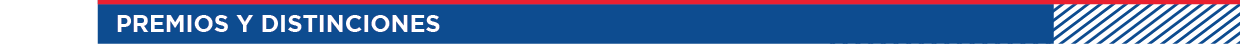 PREMIO QUALITAS (MANEJO MULTIDISCIPLINARIO DE CANCER DE RECTO BAJO CON ABORDAJE LAPAROSCOPICO) 2013BECA SUSAN G KOMEN FOR THE CURE . PREIMPAKT TRAINING COURSE AND CONFERENCE (2010. BELGICA)